Video No. P 1024Video Music : Same As or If any choice please send me Youtub Link by mail and Mention in form also.Link : 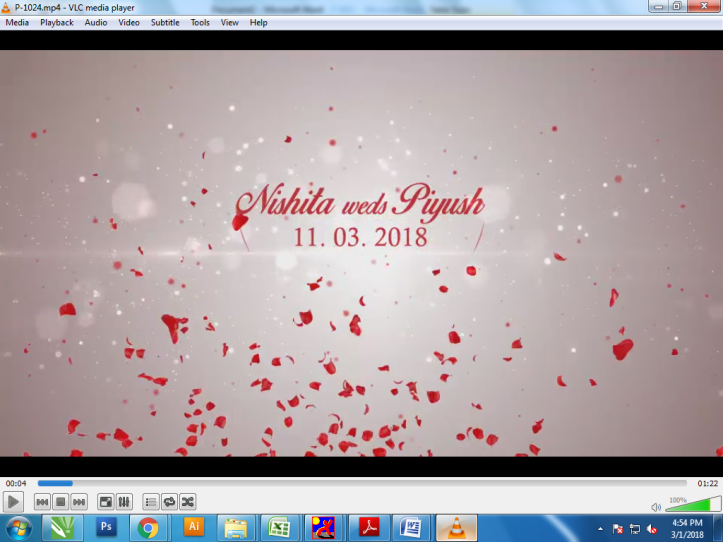 Slide : 1 (Couple Name & Date)Couple nameDate :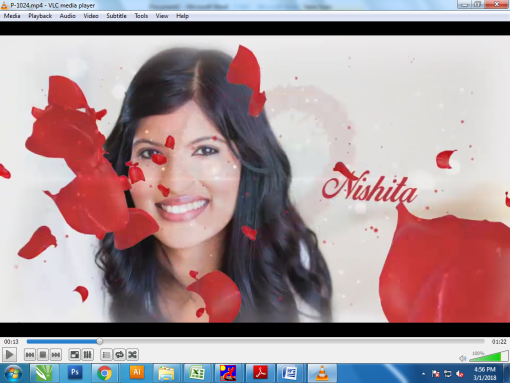 Slide : 2 (Bride Photograph & Name)(High Resolution : Minimum 800 x 800 pixel)Please rename your photograph with the name of Slide 2Send your photograph by E-mailBride name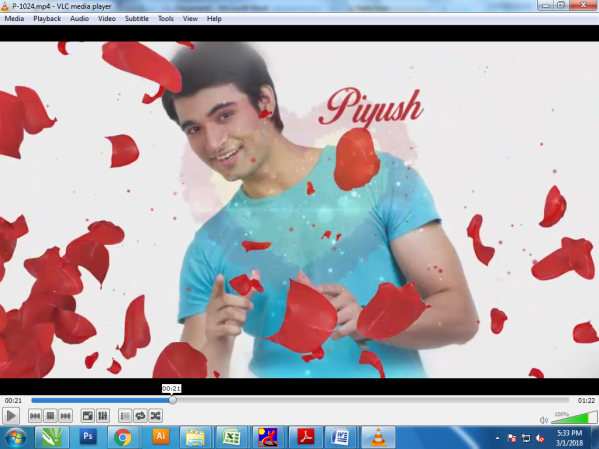 Slide : 3 (Groom Photograph & Name)(High Resolution : Minimum 800 x 800 pixel)Please rename your photograph with the name of Slide 3Send your photograph by E-mailGroom name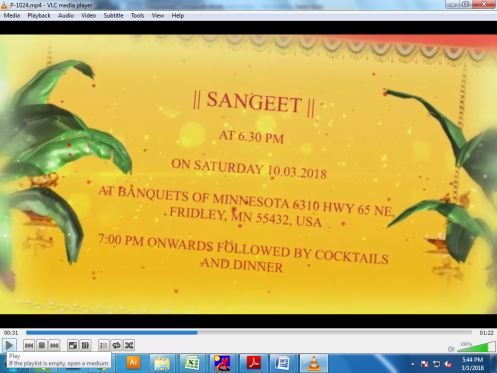 Slide : 4 (Function detail)Function nameDateVenueTime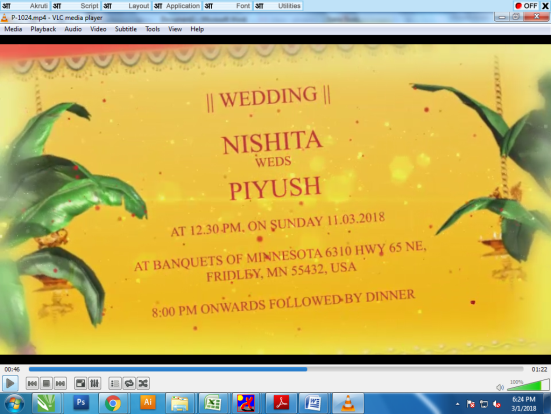 Slide : 5 (Function detail)Function nameCouple nameDateVenueTime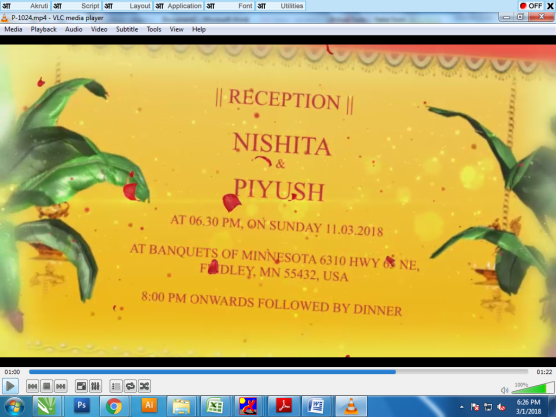 Slide : 6 (Function detail)Function nameCouple nameDateVenueTime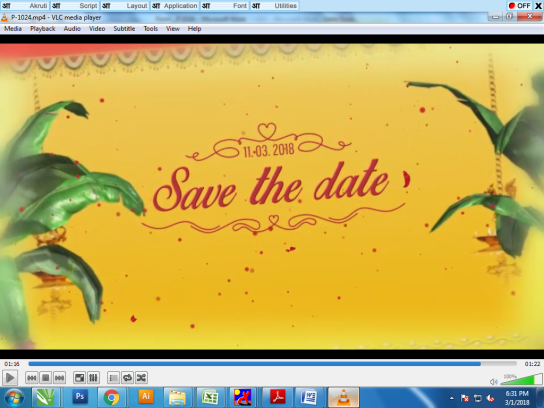 Slide : 7 (Save the date)Same As 